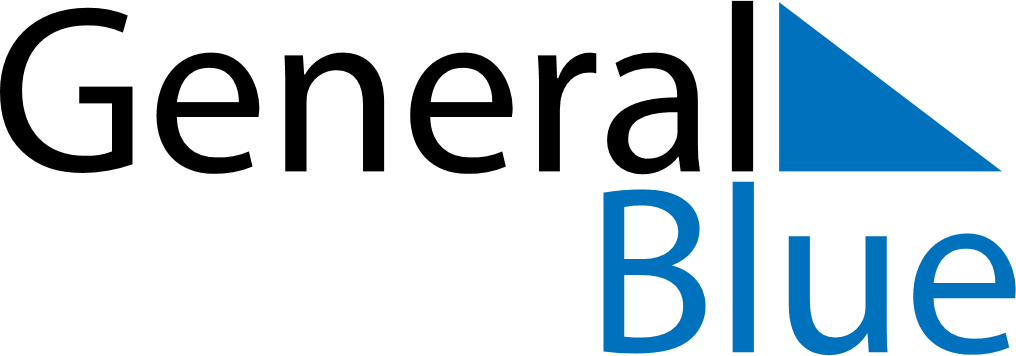 March 2021March 2021March 2021HondurasHondurasMONTUEWEDTHUFRISATSUN123456789101112131415161718192021Father’s Day22232425262728293031